Sveučilište u Rijeci • University of Rijeka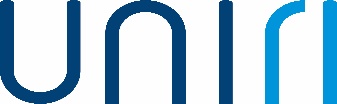 Trg braće Mažuranića 10 • 51 000 Rijeka • Croatia
T: (051) 406-500 • F: (051) 216-671; 216-091
W: www.uniri.hr  • E: ured@uniri.hrAPPLICATION FOR RESEARCH AREA OF THE DOCTORAL STUDY * Hover mouse over the title to read details  Presentation of the Research area(Instructions for organising research area defence presentation. Please remove before submitting the Application.)An overview of current research and current status in the area (theory and experiment)All candidates are expected to be, to some extent, familiar with the overall achievements of the field and open issues, outside the framework defined by the topic of their own research, which should be demonstrated in this application and the seminar. More specifically:Give an overview of state of the art of the research area. Name and briefly describe the main issues the researchers deal with and present the most important findings.Name the research groups worldwide.Cite the most important published papers indicating the most recent review papers.Open questions/issues and expected development of the research areaWhat is the outlook of the research previously described?What are the issues which are going to be addressed in the near future?Scientific research methods in the areaDescribe methods (theoretical calculations and/or experimental techniques) generally used in studies, explaining why the chosen methods are commonly chosen to study the open issues.   You can briefly focus on methods close to those you will use in your research. Purpose of your anticipated research Describe the motivation for your future research work in the field. What are expected goals?Personal informationPersonal informationTitle, name and surnameStudy programme implementerDepartment of Physics, University of RijekaTitle of study programmeDoctoral Study in PhysicsID number (stated in Index) E-mailTITLE OF PROPOSED RESEARCH AREA CroatianEnglishField/branchPhysics / SUPERVISOR/CO-SUPERVISORSUPERVISOR/CO-SUPERVISORSUPERVISOR/CO-SUPERVISORSupervisor/sSupervisor/sSupervisor/sTitle, name and surnameInstitution and countryE-mailCo-supervisorCo-supervisorCo-supervisorTitle, name and surnameInstitution and countryE-mailRATIONALE OF RESEARCH AREAAn overview of current research and current status in the area* (theory and experiment)
(maximum of 3000 characters with empty spaces)Open questions/issues and expected development of the research area*       (maximum of 2000 characters with empty spaces)Scientific research methods in the area*  (maximum of 1000 characters with empty spaces Purpose of your anticipated research*       (maximum of 1000 characters with empty spaces)3.5. Literature * (maximum 20 publications, preferentially review papers)CONSENT OF THE SUPERVISOR WITH THE APPLICATIONI give consent to the declared research area and entire content within this formSignature(supervisor/supervisors)Signature(co-supervisor)